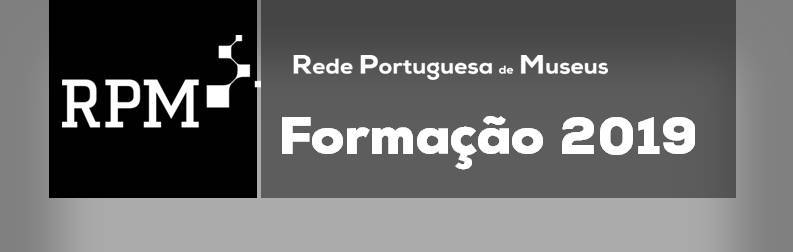 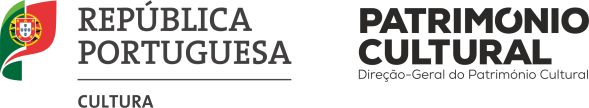 ficha de inscrição ficha de inscrição ficha de inscrição ficha de inscrição ficha de inscrição ficha de inscrição Curso ou Sessão: Curso ou Sessão: Curso ou Sessão: Curso ou Sessão: Curso ou Sessão: Curso ou Sessão: Local: Data:                                                                      Data:                                                                      Data:                                                                      Data:                                                                      Data:                                                                      Nome completo: Nome completo: Nome completo: Nome completo: Nome completo: Nome completo: Morada:                                                                                                                              Código Postal:Código Postal:Código Postal:Código Postal:Código Postal:Cartão Cidadão:                                                     NIF:NIF:NIF:NIF:NIF:Museu/Entidade:                                                                                         Tutela:Tutela:Tutela:Tutela:Tutela:Morada do Museu/Entidade:                                                               Morada do Museu/Entidade:                                                               Morada do Museu/Entidade:                                                               Morada do Museu/Entidade:                                                               Morada do Museu/Entidade:                                                               Morada do Museu/Entidade:                                                               Entidade Pagadora:                                                  NIF:                                                              NIF:                                                              NIF:                                                              NIF:                                                              NIF:                                                              Morada da entidade pagadora:Morada da entidade pagadora:Morada da entidade pagadora:Morada da entidade pagadora:Morada da entidade pagadora:Morada da entidade pagadora:Habilitações Literárias: Habilitações Literárias: Habilitações Literárias: Habilitações Literárias: Habilitações Literárias: Habilitações Literárias: Função: Função: Função: Função: Função: Função: Telefone (pessoal): E-mail:E-mail:E-mail:E-mail:E-mail:Assinatura: Assinatura: Data:2019Ficha de inscrição - enviar para formacaoRPM@dgpc.ptValor de inscrição - sessão RPM: gratuita; curso RPM 2019: 150€ | 80€ para profissionais de museus da RPM.Pagamento da inscrição nos cursos: por transferência bancária (NIB: 078101120000000660738 – Direção-Geral do Património Cultural) só após confirmação pela DGPC/DMCC/DMC da inscrição. Enviar comprovativo de pagamento com nome da Entidade Pagadora e respetivo NIF para formacaoRPM@dgpc.pt  e receita@dgpc.pt. A ausência de comprovativo de pagamento implicará o cancelamento da inscrição.Esclarecimentos - Ana Maria Sabino e Rosa Fragoso Tel. 21 3614200, 21 3650830Observações - caso as pré-inscrições sejam superiores às vagas existentes para cada curso, será efetuada uma seleção, tendo como principais critérios a proveniência dos candidatos de museus da RPM, a participação do maior número de profissionais e a representatividade dos diferentes museus da RPM. Ficha de inscrição - enviar para formacaoRPM@dgpc.ptValor de inscrição - sessão RPM: gratuita; curso RPM 2019: 150€ | 80€ para profissionais de museus da RPM.Pagamento da inscrição nos cursos: por transferência bancária (NIB: 078101120000000660738 – Direção-Geral do Património Cultural) só após confirmação pela DGPC/DMCC/DMC da inscrição. Enviar comprovativo de pagamento com nome da Entidade Pagadora e respetivo NIF para formacaoRPM@dgpc.pt  e receita@dgpc.pt. A ausência de comprovativo de pagamento implicará o cancelamento da inscrição.Esclarecimentos - Ana Maria Sabino e Rosa Fragoso Tel. 21 3614200, 21 3650830Observações - caso as pré-inscrições sejam superiores às vagas existentes para cada curso, será efetuada uma seleção, tendo como principais critérios a proveniência dos candidatos de museus da RPM, a participação do maior número de profissionais e a representatividade dos diferentes museus da RPM. Ficha de inscrição - enviar para formacaoRPM@dgpc.ptValor de inscrição - sessão RPM: gratuita; curso RPM 2019: 150€ | 80€ para profissionais de museus da RPM.Pagamento da inscrição nos cursos: por transferência bancária (NIB: 078101120000000660738 – Direção-Geral do Património Cultural) só após confirmação pela DGPC/DMCC/DMC da inscrição. Enviar comprovativo de pagamento com nome da Entidade Pagadora e respetivo NIF para formacaoRPM@dgpc.pt  e receita@dgpc.pt. A ausência de comprovativo de pagamento implicará o cancelamento da inscrição.Esclarecimentos - Ana Maria Sabino e Rosa Fragoso Tel. 21 3614200, 21 3650830Observações - caso as pré-inscrições sejam superiores às vagas existentes para cada curso, será efetuada uma seleção, tendo como principais critérios a proveniência dos candidatos de museus da RPM, a participação do maior número de profissionais e a representatividade dos diferentes museus da RPM. Ficha de inscrição - enviar para formacaoRPM@dgpc.ptValor de inscrição - sessão RPM: gratuita; curso RPM 2019: 150€ | 80€ para profissionais de museus da RPM.Pagamento da inscrição nos cursos: por transferência bancária (NIB: 078101120000000660738 – Direção-Geral do Património Cultural) só após confirmação pela DGPC/DMCC/DMC da inscrição. Enviar comprovativo de pagamento com nome da Entidade Pagadora e respetivo NIF para formacaoRPM@dgpc.pt  e receita@dgpc.pt. A ausência de comprovativo de pagamento implicará o cancelamento da inscrição.Esclarecimentos - Ana Maria Sabino e Rosa Fragoso Tel. 21 3614200, 21 3650830Observações - caso as pré-inscrições sejam superiores às vagas existentes para cada curso, será efetuada uma seleção, tendo como principais critérios a proveniência dos candidatos de museus da RPM, a participação do maior número de profissionais e a representatividade dos diferentes museus da RPM. Ficha de inscrição - enviar para formacaoRPM@dgpc.ptValor de inscrição - sessão RPM: gratuita; curso RPM 2019: 150€ | 80€ para profissionais de museus da RPM.Pagamento da inscrição nos cursos: por transferência bancária (NIB: 078101120000000660738 – Direção-Geral do Património Cultural) só após confirmação pela DGPC/DMCC/DMC da inscrição. Enviar comprovativo de pagamento com nome da Entidade Pagadora e respetivo NIF para formacaoRPM@dgpc.pt  e receita@dgpc.pt. A ausência de comprovativo de pagamento implicará o cancelamento da inscrição.Esclarecimentos - Ana Maria Sabino e Rosa Fragoso Tel. 21 3614200, 21 3650830Observações - caso as pré-inscrições sejam superiores às vagas existentes para cada curso, será efetuada uma seleção, tendo como principais critérios a proveniência dos candidatos de museus da RPM, a participação do maior número de profissionais e a representatividade dos diferentes museus da RPM. Ficha de inscrição - enviar para formacaoRPM@dgpc.ptValor de inscrição - sessão RPM: gratuita; curso RPM 2019: 150€ | 80€ para profissionais de museus da RPM.Pagamento da inscrição nos cursos: por transferência bancária (NIB: 078101120000000660738 – Direção-Geral do Património Cultural) só após confirmação pela DGPC/DMCC/DMC da inscrição. Enviar comprovativo de pagamento com nome da Entidade Pagadora e respetivo NIF para formacaoRPM@dgpc.pt  e receita@dgpc.pt. A ausência de comprovativo de pagamento implicará o cancelamento da inscrição.Esclarecimentos - Ana Maria Sabino e Rosa Fragoso Tel. 21 3614200, 21 3650830Observações - caso as pré-inscrições sejam superiores às vagas existentes para cada curso, será efetuada uma seleção, tendo como principais critérios a proveniência dos candidatos de museus da RPM, a participação do maior número de profissionais e a representatividade dos diferentes museus da RPM. 